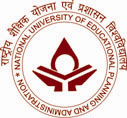 NOTICE INVITING TENDERNational University of Educational Planning and Administration (NUEPA), New Delhi, invites Tenders for the following items:-1) Digital Book Scanner and Software, 2) Biometric Attendance System 3) Digital EPBAX system.Tender documents to be submitted with requisite Tender Fee can be downloaded from the University website or obtained from the SO(GA), NUEPA, 17-B, Sri Aurobindo Marg, New Delhi - 110016 on any working day between 10.00 a.m. to 4.00 p.m on payment of Rs.2000/- for Digital Book Scanner and Rs. 500/- each for Biometric Attendance System and Digital EPBAX in the form of DD/Pay Order drawn in favour of NUEPA, New Delhi. For further details please visit website: www.nuepa.org or contact on 011-26510014. Tender Schedule is as under: Tender form will be available for sale up to 4.00 PM on 24-10-2011 Due date & Time of submission of tender on 31/10/2011 up to 2.30 PMDue date and time of opening tender documents on 31/10/2011 at 3:00 PM   									REGISTRAR